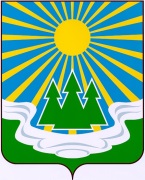 «СВЕТОГОРСКОЕ  ГОРОДСКОЕ  ПОСЕЛЕНИЕ»ВЫБОРГСКОГО РАЙОНА ЛЕНИНГРАДСКОЙ ОБЛАСТИСОВЕТ ДЕПУТАТОВ РЕШЕНИЕ от 18  апреля  2017  года                      № 16О внесении изменений в устав муниципальногообразования «Светогорское городское поселение» Выборгского района Ленинградской области.В соответствии с пунктом 1 части 10 статьи 35, частью 4 статьи 44, частью 1 статьи 46 Федерального закона от 6 октября 2003 года № 131-ФЗ «Об общих принципах организации местного самоуправления в Российской Федерации», Федеральным законом от 15 февраля 2016 года № 17-ФЗ «О внесении изменений  в статью 74 Федерального закона «Об общих принципах организации органов местного самоуправления в Российской Федерации», Федеральным законом от 23 июня 2016 № 197-ФЗ «О внесении изменений в статью 26.3 Федерального закона «Об общих принципах организации законодательных (представительных) и исполнительных органов государственной власти субъектов Российской Федерации», Федеральным законом от 23 июня 2016 года № 182-ФЗ «Об основах системы профилактики правонарушений в Российской федерации», Федеральным законом от 28 декабря 2016 года № 494-ФЗ « О внесении изменений в отдельные законодательные акты Российской Федерации», Федеральным законом от 03 апреля 2017 года № 64–ФЗ «О внесении изменений в отдельные законодательные акты Российской Федерации в целях совершенствования государственной политики в области противодействия коррупции», уставом муниципального образования, совет депутатовР Е Ш И Л:             1.	 Принять изменения в устав муниципального образования «Светогорское городское поселение» Выборгского района Ленинградской области, принятый решением совета депутатов от 08.12.2009 года № 22, (с изменениями, внесенными решениями совета депутатов муниципального образования «Светогорское городское поселение» Выборгского района Ленинградской области от 25.01.2011 года № 4, от 14.02.2012 года № 1, от 03.07.2012 года № 26, от 22.01.2013 года № 1, от 18.02.2014 года № 2, от 22.04.2015 года № 21, от 22.03.2016 г. № 13):1). часть 1 статьи 5 дополнить пунктом 16 следующего содержания:«16) осуществление мероприятий в сфере профилактики правонарушений, предусмотренных Федеральным законом «Об основах системы профилактики правонарушений в Российской Федерации.»;2). пункт 1 части 3 статьи 15 изложить в следующей редакции:«проект устава муниципального образования, а также проект муниципального нормативного правового акта о внесении изменений и дополнений в данный устав, кроме случаев, когда в устав вносятся изменения в форме точного воспроизведения положений Конституции Российской Федерации, федеральных законов, Устава или законов Ленинградской области в целях приведения настоящего устава в соответствие с этими нормативными правовыми актами; »;  3). часть 6 статьи 28 изложить в следующей редакции:«6. Глава муниципального образования должен соблюдать ограничения, запреты, исполнять обязанности, которые установлены Федеральным законом от 25 декабря 2008 года № 273-ФЗ «О противодействии коррупции», Федеральным законом от 3 декабря 2012 года № 230-ФЗ «О контроле за соответствием расходов лиц, замещающих государственные должности, и иных лиц их доходам», Федеральным законом от 7 мая 2013 года № 79-ФЗ «О запрете отдельным категориям лиц открывать и иметь счета (вклады), хранить наличные денежные средства и ценности в иностранных банках, расположенных за пределами территории Российской Федерации, владеть и (или) пользоваться иностранными финансовыми инструментами».»4). часть 2 статьи 31 изложить в следующей редакции:«В случае досрочного прекращения полномочий главы муниципального образования, либо применения к нему по решению суда мер процессуального принуждения в виде заключения под стражу или временного отстранения от должности, до принятия решения совета депутатов об избрании главы муниципального образования, его полномочия временно исполняет заместитель председателя совета депутатов»;5). пункт 2 части 3 статьи 33 изложить в следующей редакции:«2) заниматься предпринимательской деятельностью лично или через доверенных лиц, участвовать в управлении коммерческой организацией или в управлении некоммерческой организацией (за исключением участия в управлении совета муниципальных образований субъекта Российской Федерации, иных объединений муниципальных образований, политической партией, участие в съезде (конференции) или общем собрании иной общественной организации, жилищного, жилищно-строительного, гаражного кооперативов, садоводческого, огороднического, дачного потребительских кооперативов, товарищества собственников недвижимости), кроме случаев, предусмотренных федеральными законами, и случаев, если участие в управлении организацией осуществляется в соответствии с законодательством Российской Федерации от имени органа местного самоуправления;»  6).  3) часть 6 статьи 53 изложить в следующей редакции:«6. Глава администрации должен соблюдать ограничения, запреты, исполнять обязанности, которые установлены Федеральным законом от 25 декабря 2008 года № 273-ФЗ «О противодействии коррупции», Федеральным законом от 3 декабря 2012 года № 230-ФЗ «О контроле за соответствием расходов лиц, замещающих государственные должности, и иных лиц их доходам», Федеральным законом от 7 мая 2013 года № 79-ФЗ «О запрете отдельным категориям лиц открывать и иметь счета (вклады), хранить наличные денежные средства и ценности в иностранных банках, расположенных за пределами территории Российской Федерации, владеть и (или) пользоваться иностранными финансовыми инструментами».»  7). пункт 3 части 1 статьи 57 изложить в следующей редакции:«3) расторжения контракта в соответствии с частью 2 или 3  настоящей статьи;»8). статью 57 дополнить частями 3,4 следующего содержания:     «3. Контракт с главой администрации может быть расторгнут в судебном порядке на основании заявления Губернатора Ленинградской области в связи с несоблюдением ограничений, запретов, неисполнением обязанностей, которые установлены Федеральным законом от 25 декабря 2008 года № 273-ФЗ «О контроле за соответствием расходов лиц, замещающих государственные должности, и иных лиц их доходам», Федеральным законом от 7 мая 2013 года № 79-ФЗ «О запрете отдельным категориям лиц открывать и иметь счета (вклады), хранить наличные денежные средства и ценности в иностранных банках, расположенных за пределами территории Российской Федерации, владеть и (или) пользоваться иностранными финансовыми инструментами», выявленными в результате проверки достоверности и полноты сведений о доходах, расходах, об имуществе и обязательствах имущественного характера, представляемых в соответствии с законодательством Российской Федерации о противодействии коррупции. 4. В случае досрочного прекращения полномочий главы администрации  муниципального образования, либо применения к нему по решению суда мер процессуального принуждения в виде заключения под стражу или временного отстранения от должности, его полномочия временно исполняет заместитель главы администрации муниципального образования.»;9). абзац 2 части  1 статьи 61 изложить в следующей редакции:«Публичные слушания не проводятся, когда в устав вносятся изменения в форме точного воспроизведения положений Конституции Российской Федерации, федеральных законов, Устава или законов Ленинградской области в целях приведения настоящего устава в соответствие с этими нормативными правовыми актами. »;10). дополнить часть 1 статьи 61  третьим абзацем следующего содержания:«Не требуется официальное опубликование (обнародование) порядка учета предложений по проекту муниципального правового акта о внесении изменений и дополнений в устав, а также порядка участия граждан в его обсуждении в случае, когда в устав вносятся изменения в форме точного воспроизведения положений Конституции Российской Федерации, федеральных законов, Устава или законов Ленинградской области в целях приведения настоящего устава в соответствие с этими нормативными правовыми актами. »;11). дополнить статью 61 частью 5 следующего содержания:«6. Приведение устава муниципального образования  в соответствие с федеральным законом, законом Ленинградской области осуществляется в установленный этими законодательными актами срок. В случае, если федеральным законом, законом Ленинградской области указанный срок не установлен, срок приведения устава в соответствие с федеральным законом, законом Ленинградской области определяется с учетом даты вступления в силу соответствующего федерального закона, закона Ленинградской области, необходимости официального опубликования (обнародования) и обсуждения на публичных слушаниях проекта муниципального правового акта о внесении изменений и дополнений в устав, учета предложений граждан по нему, периодичности заседаний совета депутатов муниципального образования, сроков государственной регистрации и официального опубликования (обнародования) такого муниципального правового акта и, как правило, не должен превышать шесть месяцев. ».12). часть 5 статьи 67 изложить в следующей редакции:«5. Ответственность  главы  муниципального образования, главы администрации муниципального образования перед государством наступает в случаях:1) издания указанным должностным лицом местного самоуправления нормативного правового акта, противоречащего Конституции Российской Федерации, федеральным конституционным законам, федеральным законам, уставу, законам Ленинградской области, настоящему уставу, если такие противоречия установлены соответствующим судом, и неприятия указанными должностными лицами мер по исполнению решения суда;2) совершения указанными должностными лицами действий, в том числе издания правового акта, не носящего нормативного характера, влекущих нарушение прав и свобод человека и гражданина, угрозу единству и территориальной целостности Российской Федерации, национальной безопасности Российской Федерации и ее обороноспособности, единству правового и экономического пространства Российской Федерации, нецелевое использование межбюджетных трансфертов, имеющих целевое назначение, бюджетных кредитов, нарушение предоставления межбюджетных трансфертов, бюджетных кредитов, полученных из бюджетов  бюджетной системы Российской Федерации, если это установлено судом, а указанные должностные лица не приняли в пределах своих полномочий мер по исполнению решения суда.»	Совет депутатов в соответствии с Федеральным законом от 06.10. 2003 г. № 131-ФЗ «Об общих принципах организации местного самоуправления в Российской Федерации» вправе удалить главу муниципального образования в отставку по инициативе совета депутатов или по инициативе Губернатора Ленинградской области.»          2. Главе муниципального образования представить настоящее решение для государственной регистрации в Управление Министерства юстиции Российской Федерации по Ленинградской области.	3. Решение подлежит официальному опубликованию в газете «Вуокса» после государственной регистрации и вступает в силу после официального опубликования в газете «Вуокса».Глава муниципального образования 				«Светогорское городское поселение»                               Р.А. ГенераловаРассылка: дело, администрация, прокуратура, газета «Вуокса», сайт.